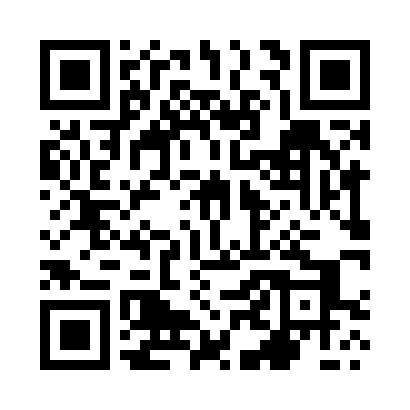 Prayer times for Rogaczewo, PolandMon 1 Apr 2024 - Tue 30 Apr 2024High Latitude Method: Angle Based RulePrayer Calculation Method: Muslim World LeagueAsar Calculation Method: HanafiPrayer times provided by https://www.salahtimes.comDateDayFajrSunriseDhuhrAsrMaghribIsha1Mon4:326:351:065:327:379:332Tue4:296:331:065:347:399:353Wed4:266:311:055:357:419:384Thu4:236:281:055:367:439:405Fri4:206:261:055:387:459:426Sat4:176:241:045:397:469:457Sun4:146:211:045:407:489:478Mon4:116:191:045:417:509:509Tue4:086:171:045:437:529:5210Wed4:056:141:035:447:539:5511Thu4:016:121:035:457:559:5712Fri3:586:101:035:467:5710:0013Sat3:556:081:035:477:5910:0314Sun3:526:051:025:498:0010:0515Mon3:486:031:025:508:0210:0816Tue3:456:011:025:518:0410:1117Wed3:425:591:025:528:0610:1418Thu3:385:561:015:538:0710:1719Fri3:355:541:015:558:0910:1920Sat3:315:521:015:568:1110:2221Sun3:285:501:015:578:1310:2522Mon3:245:481:015:588:1510:2823Tue3:205:461:005:598:1610:3124Wed3:175:431:006:008:1810:3525Thu3:135:411:006:018:2010:3826Fri3:095:391:006:028:2210:4127Sat3:055:371:006:048:2310:4428Sun3:015:351:006:058:2510:4729Mon2:575:331:006:068:2710:5130Tue2:535:3112:596:078:2910:54